Týdenní plán 2.9. - 6.9.2019Téma  -  "Já, ty a naše školka"DOBRÝ DENDobrý den, dobrý den, (děti se uklání)dneska máme krásný den. (ruce nad hlavu do písmene V)Ručičky jsou na tleskání(tleskáme)a nožičky na dupání.(dupeme)Dobrý den, dobrý den,(děti se uklání)dneska zlobit nebudem.(děti kroutí hlavou – ne, ne, ne.)Opakování pohybových her"  " Na ježka" , " Mlha", Kuba, řekl", "Had leze z díry"Zpíváme, tančíme s Míšou Růžičkovou : " Sanitka", " Sloník Toník", " Popeláři"Povídám,  povídám pohádku - maňáskové divadloHrajeme si na zahradě - koloběžky, písek, domečky,...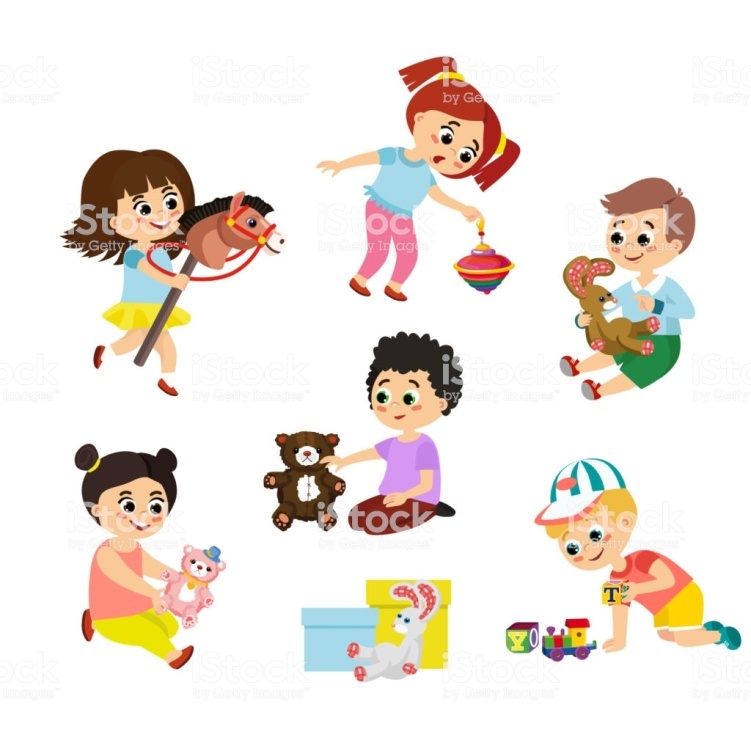 